RESULTAT SPANIEL  SSRK/ ÖSTERGÖTLAND,  MJÖLBY , 2017-10-28BEST IN SHOW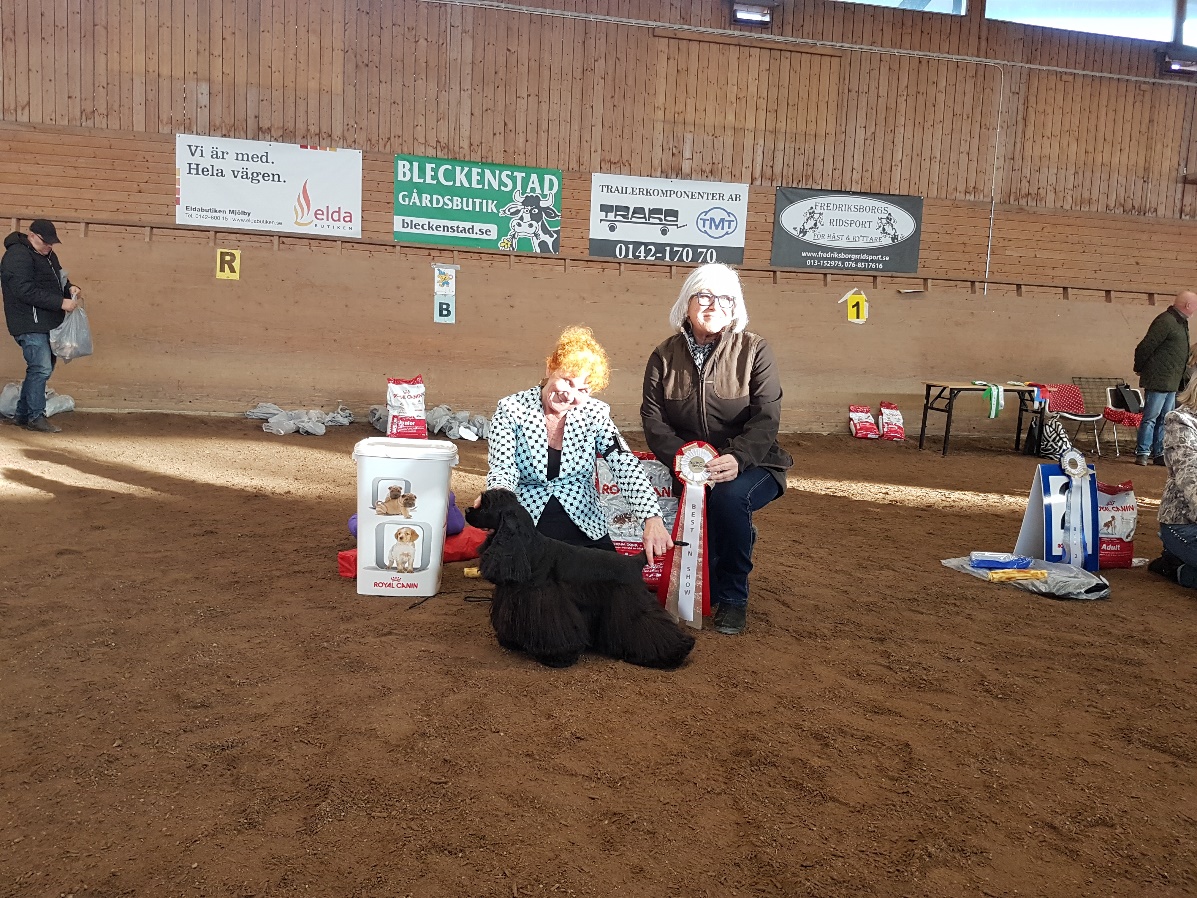 AMERIKANSK COCKER SPANIELC.I.B. NORD UCH Redmama's Eternal Lilli Stardust Uppf Björkman Yvonne, Vallentuna , Ägare Oinonen Björkman Yvonne, RönningeCOCKER SPANIELBackhills Living The Dream Uppf Staaf Karin, Staaf Britt-Marie, Tranås , Ägare Wester Anette, TvärredENGELSK SPRINGER SPANIELFI JV-16 FI V-16 JEUW-16 SE JV-16 Barecho U Must Be The One, Uppf Björkman Helene, Björkman David, Årsunda , Ägare Björkman Helene, Björkman David, ÅrsundaCLUMBER SPANIELSE U(U)CH Diabf Baltimore Bracer Uppf Forslund Andreas, Johansson Peter, Öxabäck , Ägare Lindström Ann-Charlotte, RimboWELSH SPRINGER SPANIELDon's Tufted Duck, Uppf Högström Annica Sandberg Rösiö Lena, Brostam Berglund Karin, 	Uppsala , Ägare Severin Siljehav Marina, Löberöd BIS BIM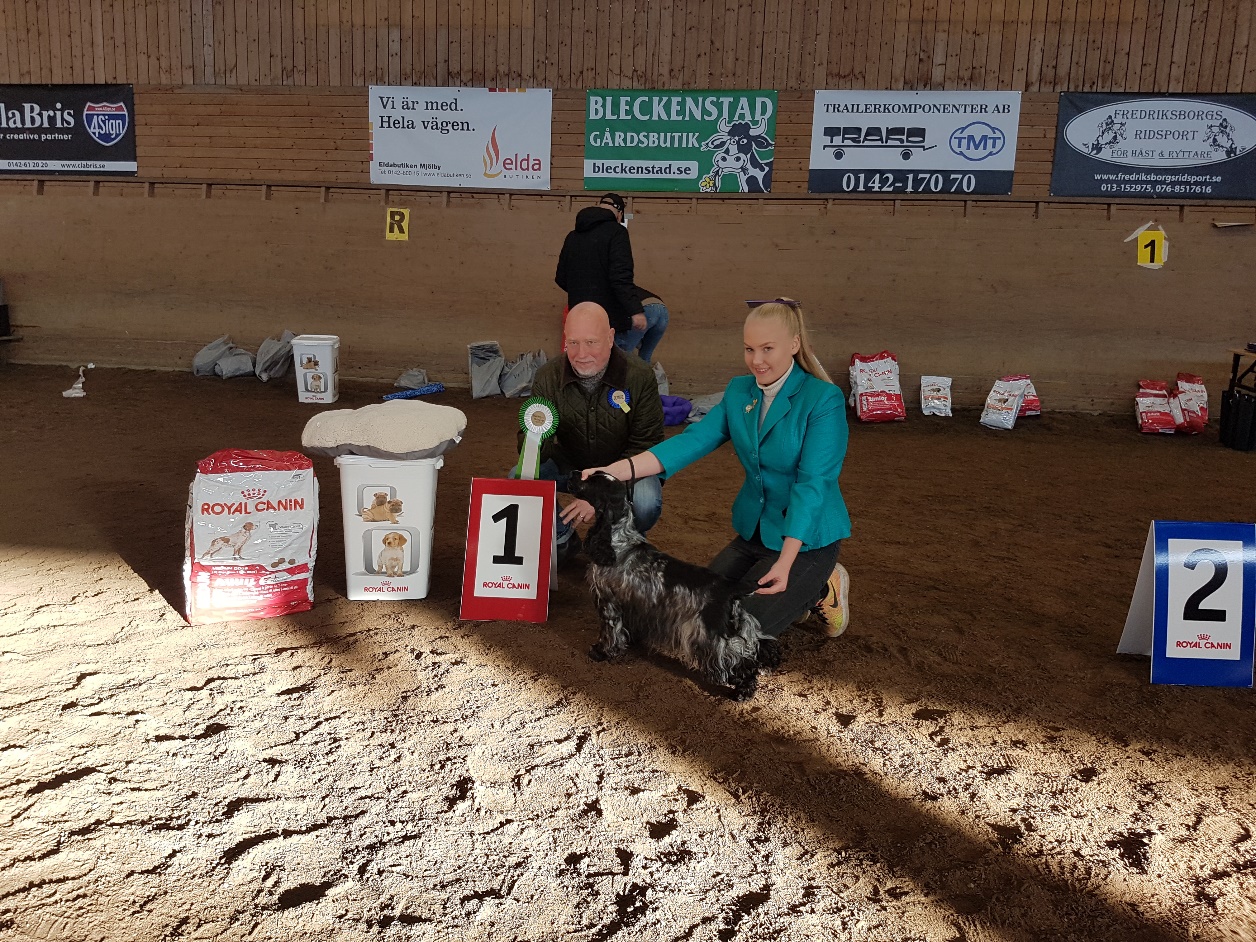 COCKER SPANIELBackhills Just Awesome Uppf Staaf Karin, Staaf Britt-Marie, Tranås ,Ägare Björkman Helene, Björkman David, Årsunda ENGELSK SPRINGER SPANIELLordsett Truly Madly Deeply, Uppf Ksaiazek Katarzyna, Polen , Ägare Borregard Madsen Vibe, Viborg, DanmarkBIS VALP 1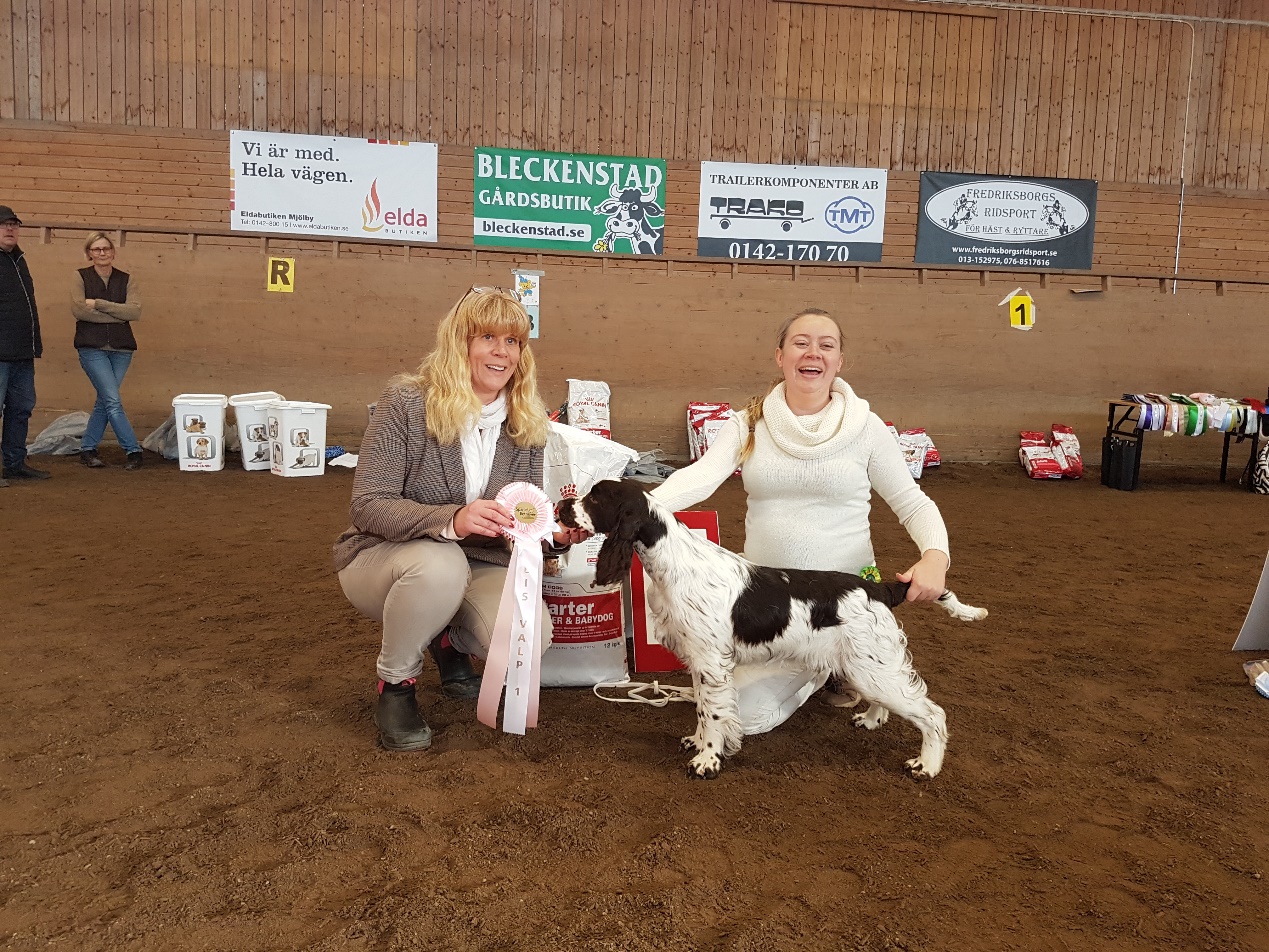 ENGELSK SPRINGER SPANIELMountjoy Zesty ZeldaUppf Jansson Monika, Örsundsbro  Ägare Jansson Monika, ÖrsundsbroWELSH SPRINGER SPANIELFunbone's Stardust For Anfield Uppf Axelsson Lina, Axelsson Dan, TranåsÄgare Axelsson Lina, TranåsCOCKER SPANIELLiljeblomman's Dooris Uppf Svensson Bodil, Svensson Sandra, Norrköping Ägare Svensson Sandra, NorrköpingBIS VALP 2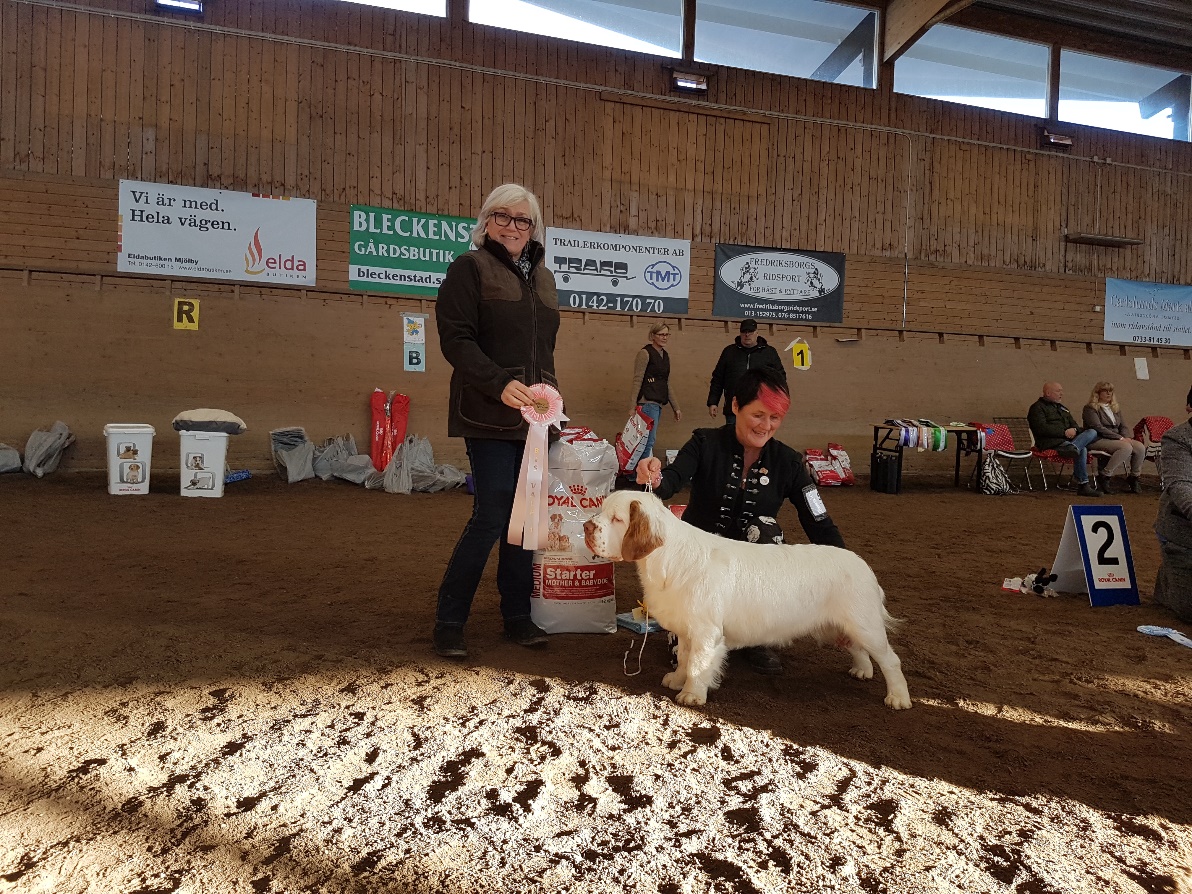 CLUMBER SPANIELDiabf Dons On IceUppf Forslund Andreas, Johansson Peter, Dalsjöfors Ägare Edin Madeleine, KöpingAMERIKANSK COCKER SPANIELKleza's Can't Let Her Get AwayUppf Sandvall Veronica, Oskarshamn Ägare Sandvall Veronica, OskarshamnWELSH SPRINGER SPANIELDon's SupermodelUppf Högström Annica & Rösiö Lena, Brostam Berglund Karin, Uppsala Ägare Botos Jennifer, UppsalaBIS VETERAN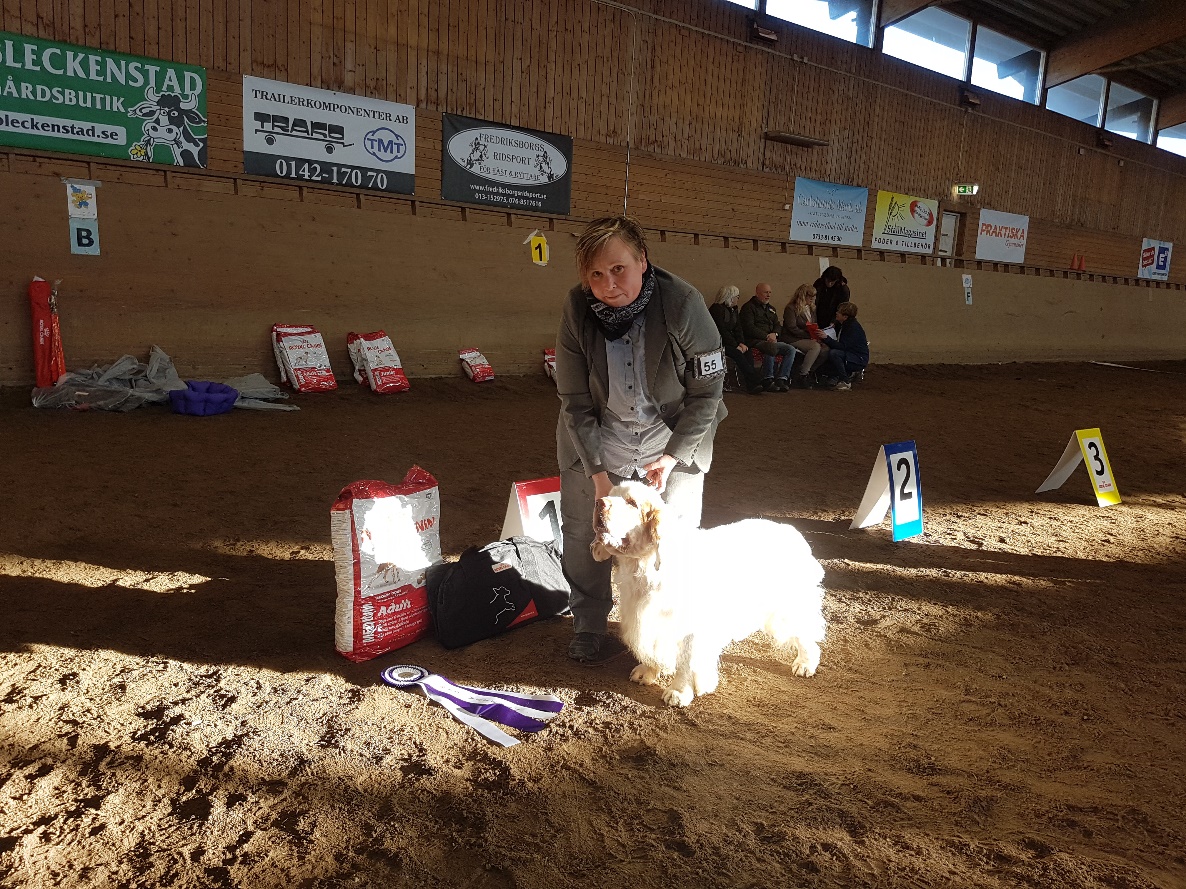 CLUMBER SPANIELSE U(U)CH Diabf Baltimore BracerUppf Forslund Andreas, Johansson Peter, Öxabäck Ägare Lindström Ann-Charlotte, RimboENGELSK SPRINGER SPANIELSE U(U)CH Cloette's Love ZupremeUppf Glantz Lotta, Broman Urban, Sundsvall Ägare Hamilton Josefin, HägerstenCOCKER SPANIELSE U(U)CH Line Sam Such Fun Uppf Lundborg Tord, Bredared Ägare Benon Camilla, KullavikWELSH SPRINGER SPANIELC.I.E. NORD UCH SE VCH VDH CH Smörsoppens ArdbegUppf Karlsson Siw, Motala Ägare Johansson Lena, Karlsson Siv, Nävekvarn BIS JAKT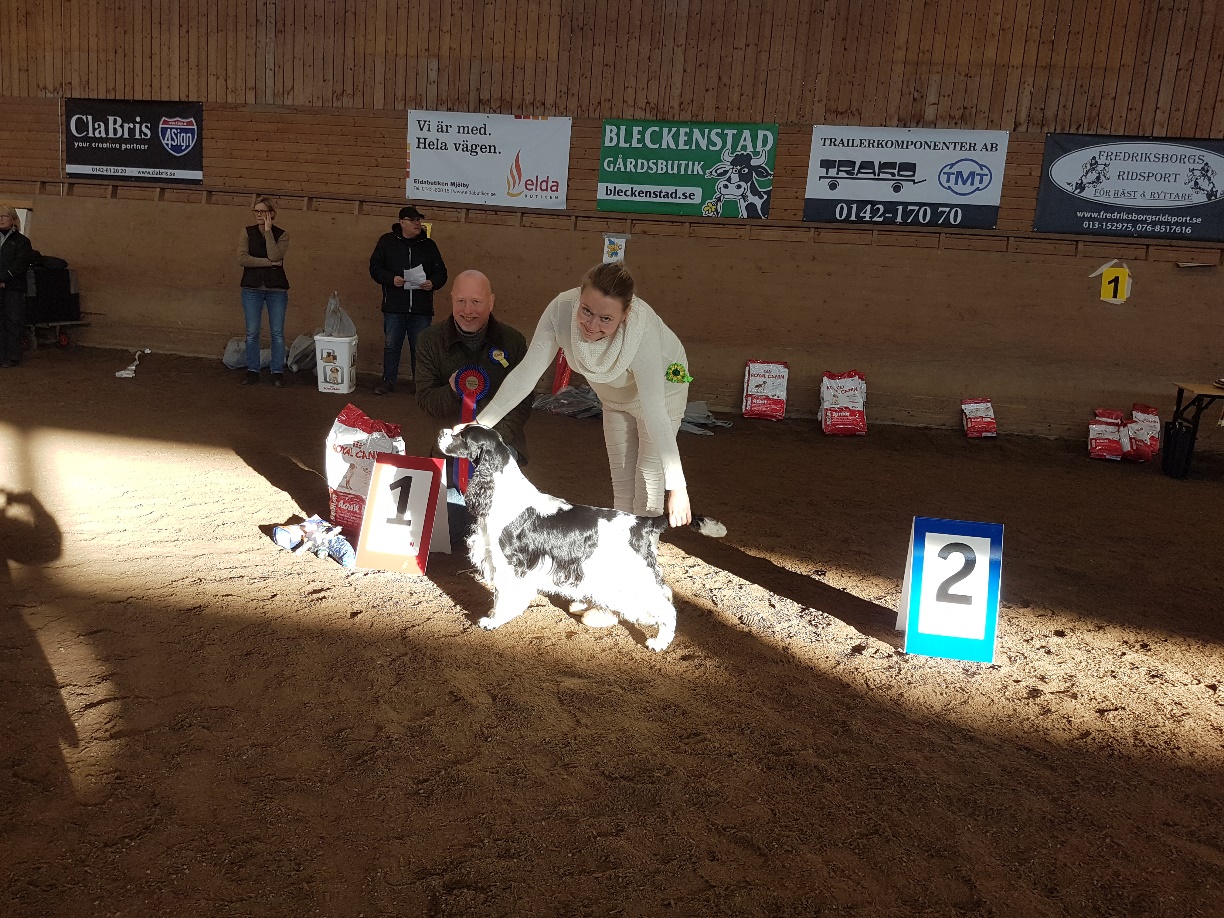 ENGELSK SPRINGER SPANIELSE U(U)CH Cloette's Love Zupreme, Uppf Glantz Lotta, Broman Urban, Sundsvall Ägare Hamilton Josefin, HägerstenBIS UPPFÖDARGRUPP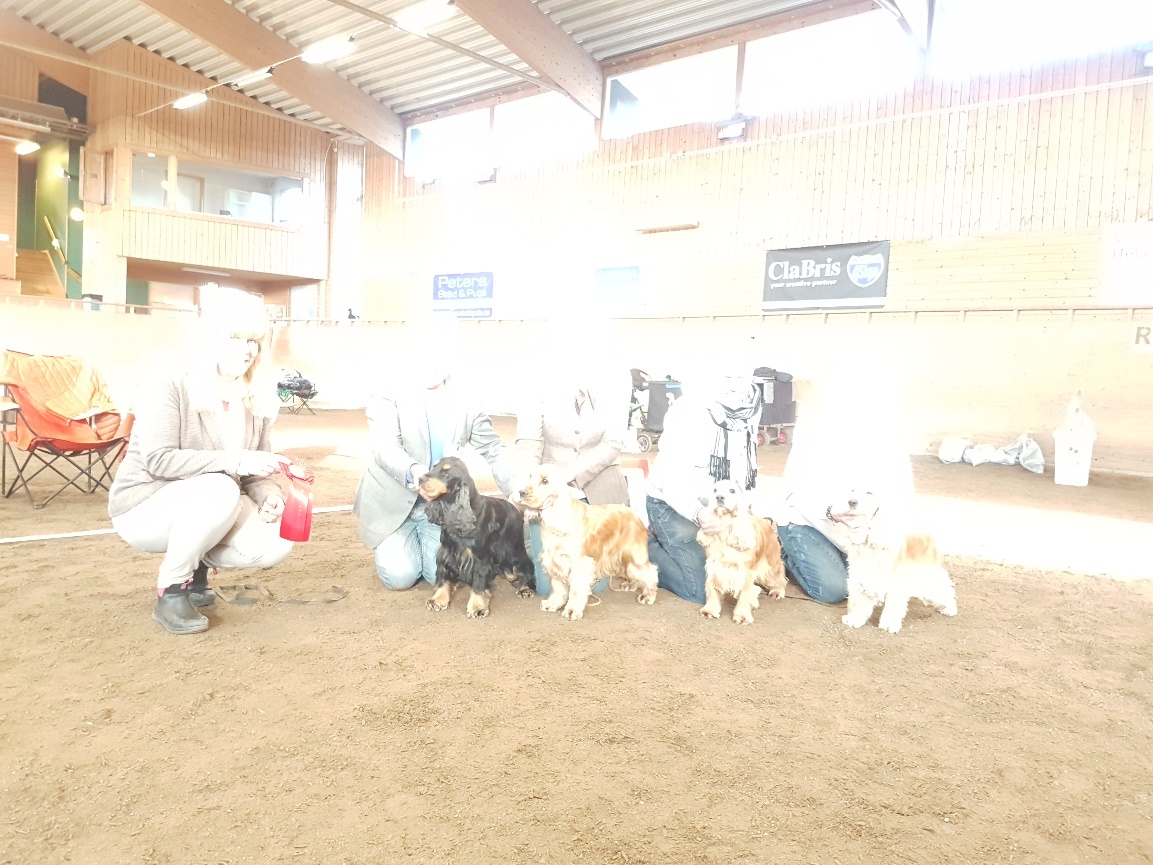 COCKER SPANIELKennel Line SamUppfödare: Lundborg Zaar Tord, Bredared